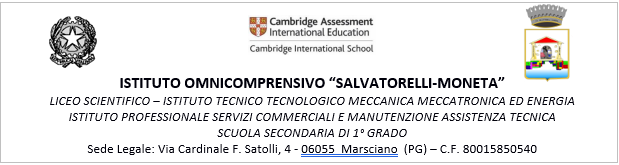 REGISTRO SPORTELLO DIDATTICO DI .…………………………………………………………... Docente …………………………………………………PENTAMESTRE – A.S. 2019/2020Nome e Cognome AlunnoClasseARGOMENTI SVOLTIFirma StudenteFirma DocenteI turno………………...I turno………………...I turno………………...I turno………………...I turno………………...II turno…..…………….II turno…..…………….II turno…..…………….II turno…..…………….II turno…..…………….III turno………………III turno………………III turno………………III turno………………III turno………………IV turno………………...IV turno………………...IV turno………………...IV turno………………...IV turno………………...